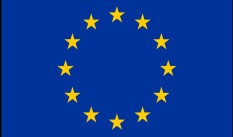 Bu Proje Avrupa Birliği  tarafından finanse edilmektedirThis Project is Funded by the European UnionİGC BASIN AKADEMİSİ ŞUBAT-MAYIS 2023 DERS PROGRAMIOrganised Journalists and Strong Solidarity for Press Freedom Project Basın Özgürlüğü için Örgütlü Gazeteciler ve Güçlü Dayanışma Projesi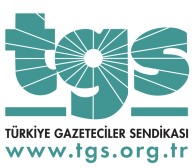 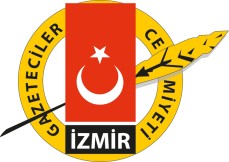 Ders Adı: Dijital Medya Eğitmen: Gökhan ÇakırTarihler: 21-28 Şubat 2023, 07 Mart-14-21-28 Mart 2023, 04-11-18- 25 Nisan 2023, 02- 09 Mayıs 2023Saat: 19:00 - 21:00 (Salı akşamları, İGC Havagazı Merkezi yüz yüze)Ders Adı: Görsel ve İşitsel İçerik Üretimi ve UygulamalarıEğitmen: Dr.Alper GedikTarihler: 22 Şubat 2023, 01-08-15-22-29 Mart 2023, 05-12-19-26 Nisan 2023, 03-10 Mayıs 2023Saat: 19:00 - 21:00 (Çarşamba, yüz yüze, İGC Havagazı Merkezi ve İzmir Ekonomi Üniversitesi)Ders Adı: Sayfa TasarımıEğitmen: Birkan YükselTarihler: 23 Şubat 2023, 02-09-16-23-30 Mart 2023, 06-13-20-27 Nisan, 04-11 Mayıs 2023 Saat: 19:00 - 21:00 (Perşembe akşamları, yüz yüze, İGC Havagazı Merkezi)